School Supply List SRP 5th Grade: 2020-2021These items need to be contributed by every student to be used by the class. Please do not label these with your child’s name. 2 large boxes of tissues 2 reams of copy paper1 pack loose leaf paper, wide ruled 1 large pack of regular sized post it notes 4 pack of large dry erase markers, for wall white board, black and/or colors 4 dry erase markers, pencil size for lap-sized white boards1 roll of blue painters’ tape (the church is very specific – only blue please) 3 containers of cleaning – disinfecting (bleach) wipes – not baby wipes 3 containers of hand sanitizer2 rolls of paper towels 1 box of gallon sized zip loc bags, 1 box sandwich sized zip loc bags2 bottles of spray cleaner with bleach1 can Lysol spray (Lysol please, not “air freshener” - for germ killing)1 bottle of chewable Children’s Tylenol2 gel ice packsThese items will be used by your child only - Please label with child’s name: backpack, lunchbox, washable-refillable water bottle – all labeled2 masks that cover nose and mouth (minimum of 2 in case one gets soiled)2 clear plastic shoe-type boxes with lids, one for students’ personal supplies like pencils, crayons, etc., and one for their school materials like math manipulatives, etc. 3 one subject spiral notebooks (Math, SS, Science)1 divided 2 subject spiral notebook (Grammar & Writing)4 - 2 pocket plastic (not paper) folders**Please put name on top right corner of each notebook and folderheadphones with microphone and computer mouse – labeled in zip top bagpencils – wooden or mechanical (plentiful supply all year, please) 1 pair pointed, sharp scissors 2 highlighters, yellow preferred, any color acceptable 1 or 2 large erasers, recommended Pentel white, not novelty ones1 bottle (4 oz) Elmer’s glue (no glue sticks, please – they don’t hold) 4 – 6 red pens (or red pencils) for self-checking set of 12 (or more) colored pencils, sharpenedbox of 16 crayons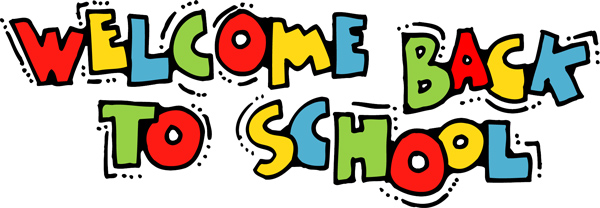 